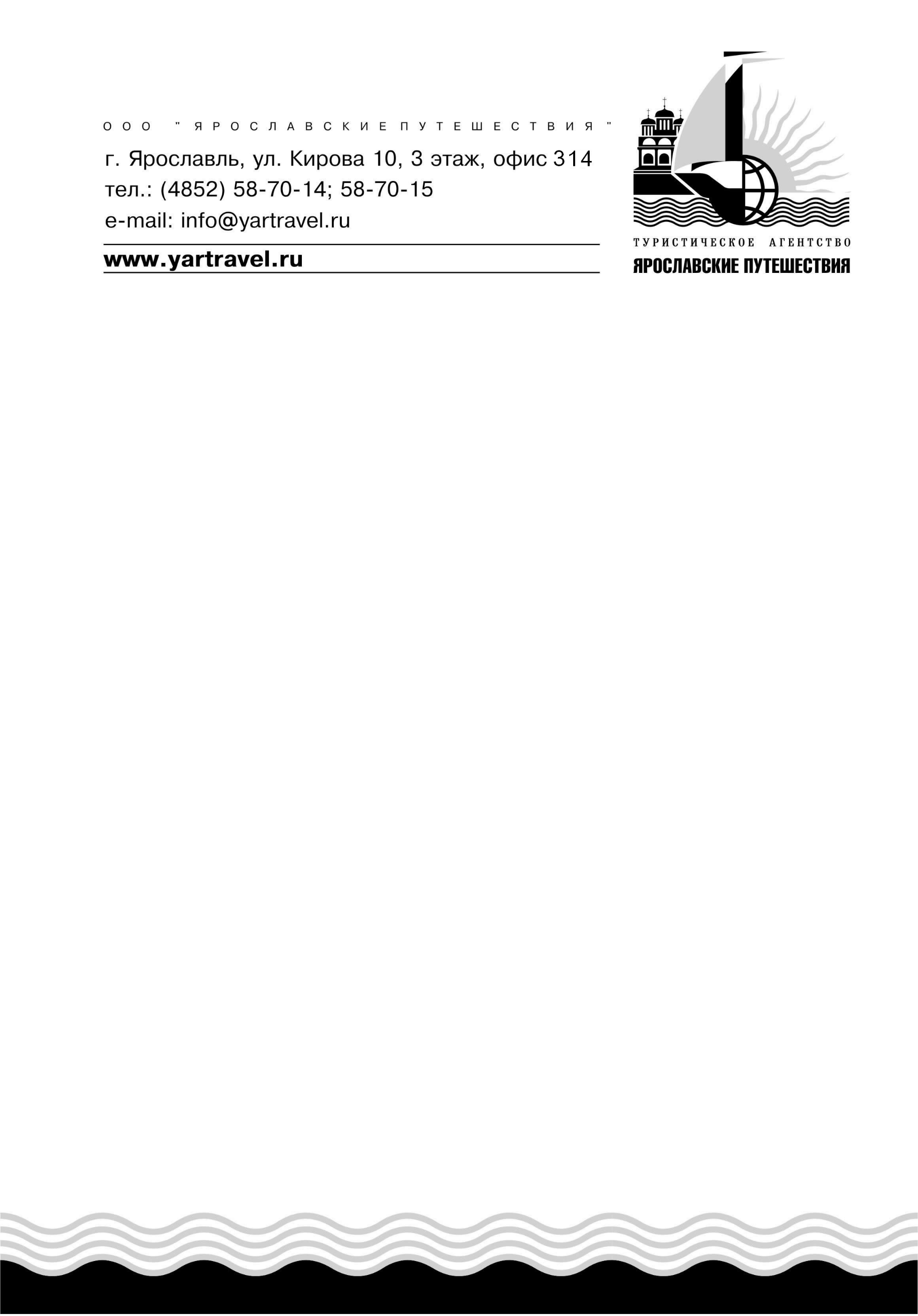 Стоимость тура на 1-го человека В стоимость тура входит:- транспортное обслуживание, - проживание,- питание по программе,  - экскурсионная программа,  - входные билеты в музеи,- услуги гида-экскурсовода,- страховка.Фирма оставляет за собой право изменять порядок и время проведения экскурсий, сохраняя их объем и качество, а, также, в крайнем случае, заменять экскурсии на равноценные.Ярославль – Мышкин2 дня/1 ночьЯрославль – Мышкин2 дня/1 ночьЯрославль1 день11:00 Сбор группы у ДК Железнодорожник вокзал Ярославль Главный.Обед. Обзорная экскурсия по городу «Легендами овеян Ярославль»: набережная реки Волги, которая считается едва ли не самой красивой из всех набережных русских городов. Туристы обзорно познакомятся с богатой храмовой архитектурой, с первым русским драматическим театром им. Ф. Волкова, ярославской набережной рек Волги и Которосли, уникальными каменными крепостными воротами в средневековый Ярославль. Настоящая жемчужина города - Ярославская стрелка - место встречи двух рек Волги и Которосли, а также построенный к Тысячелетию кафедральный Успенский собор Ярославля и единственное в мире скульптурное изображение "Троицы" Андрея Рублева.  Внешний осмотр  Церкви Ильи Пророка -  выдающегося памятника русской художественной культуры XVII столетия, вписавший ярчайшую страницу в развитие ярославской школы архитектуры и живописи. Посещение Ярославского государственного историко-архитектурного и художественного музея-заповедника – одного из крупнейших региональных музеев России. В его составе – памятники архитектуры и живописи, входящие в Список всемирного наследия ЮНЕСКО. Музей расположен в древнейшем ансамбле архитектурных памятников Спасо-Преображенского монастыря (XIII-XX вв.), жемчужина которого - самый ранний каменный храм Ярославля – Спасо-Преображенский собор (1516 г.).Посещение музея «Музыка и время» В коллекции представлены разнообразные музыкальные инструменты (граммофоны, патефоны, фисгармонии, музыкальные шкатулки, шарманка), часы европейских фирм – типичные и сделанные на заказ, утюги, граммофонные и патефонные пластинки, обширное собрание золотофонных икон. Особенностью музея является то, что все экспонаты находятся в рабочем состоянии: можно услышать и бой старинных часов, и звуки музыкальных инструментов. Во время экскурсии демонстрируется звучание инструментов, колоколов.Размещение в гостинице. За доп.плату:Ужин от 350 руб./чел.Мышкин2 деньЗавтрак в гостинице.Освобождение номеров. Отправление в Мышкин.  Посещение Дворца Мыши. Обзорная экскурсия по городу (в переходах между музеями)Обед. Посещение мельницы купца Чистова, экспозиции «Амбарные мыши». Посещение музея «Русские валенки» с выставкой «Сёстры и братья валенка». Этнографическая экспозиция «Лён».Отправление в Ярославль.Трансфер группы на ЖД вокзал Ярославль Главный. Размещение СтоимостьСтоимостьРазмещение ВзрослыеДетиГостиница «Yarhotel Centre», центр города, удобства в номере, завтрак «шведский стол» 8 0007 800Гостиница «Алеша Попович Двор», центр города, удобства в номере, завтрак «шведский стол»8 7508 550